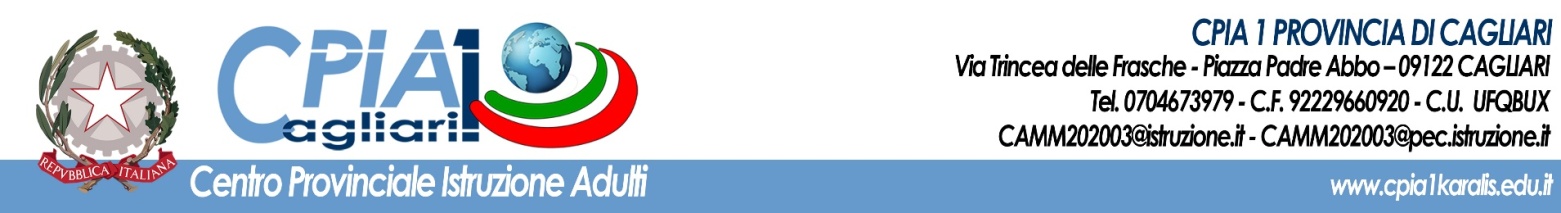 AL CORSISTA _____________________Oggetto: Esami di Stato per l’anno scolastico 2021-2022 – Sessione di marzo. Assegnazione tematica elaborato.IL COORDINATORE DI CLASSE VISTA l’O.M. n°52/2021;SENTITO IL CDC, convocato il giorno____________ CONSIDERATO che ciascun docente fornirà il proprio supporto all’allievo nella realizzazione dell’elaborato e nella scelta della forma che lo stesso dovrà avere, COMUNICAche la tematica assegnata  è la seguente: ___________________________La consegna è prevista il giorno 1’ marzo 2022.                                                                                                                                            IL COORDINATORE DI CLASSE